RegeringenFörsvarsdepartementetMed överlämnande av finansutskottets betänkande 2013/14:FiU21 Vårändringsbudget för 2014 får jag anmäla att riksdagen denna dag bifallit utskottets förslag till riksdagsbeslut.Stockholm den 11 juni 2014Riksdagsskrivelse2013/14:317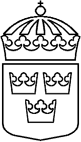 Per WesterbergClaes Mårtensson